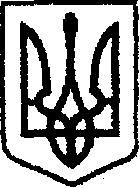 У К Р А Ї Н Ачернігівська обласна державна адміністраціяУПРАВЛІННЯ  КАПІТАЛЬНОГО БУДІВНИЦТВАН А К А Звід 27.08.2020 р.                                  Чернігів		                      №4Про надання права керування автомобілем     	З метою ефективного використання службових автомобілів, що належать Управлінню капітального будівництва Чернігівської обласної державної адміністрації, та для забезпечення оперативного вирішення виробничих питань        наказую:        1. Надати право на керування автомобілем Управління PEUGEOT 301, державний номер СВ 7467 ВО, ТИТАРЕНКУ Дмитрію Леонідовичу, провідному інженеру відділу технічного контролю автомобільних доріг.        2. Контроль за виконанням наказу покласти на начальника відділу адміністративно-господарської та організаційної роботи  В.КЛЮЧНИКА.Начальник                                                                                   Богдан КРИВЕНКО     